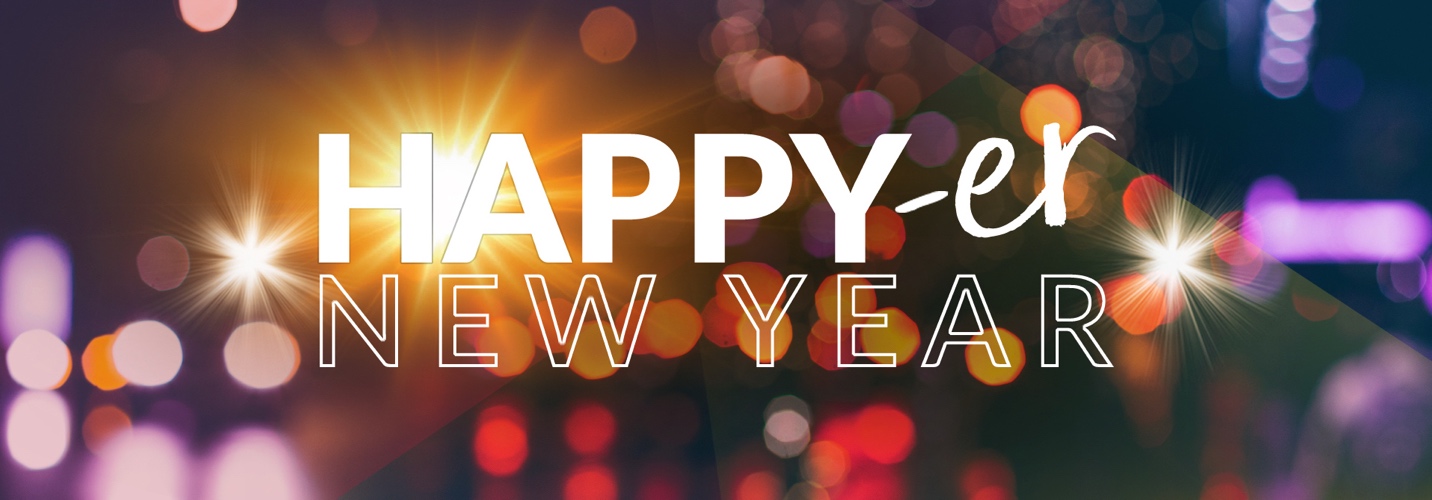 Week 3, Day 5

We proclaim to you the one who existed from the beginning, whom we have heard and seen. We saw him with our own eyes and touched him with our own hands. He is the Word of life. This one who is life itself was revealed to us, and we have seen him. And now we testify and proclaim to you that he is the one who is eternal life. He was with the Father, and then he was revealed to us. We proclaim to you what we ourselves have actually seen and heard so that you may have fellowship with us. And our fellowship is with the Father and with his Son, Jesus Christ. We are writing these things so that you may fully share our joy.
1 John 1:1-4

At The Ridge, our mission is to help people find and follow Jesus. As you read the next portion of this devotional, consider the FIND comments if you if you are exploring faith or helping others explore their faith. Use the FOLLOW section to help you take steps if you are currently following Jesus.FIND: We may not have seen Jesus in person, but how have you seen His work in your life?  FOLLOW: John and many other writers of the Bible wrote so that we could share in their joy.  To whom can you share about Jesus this week?  